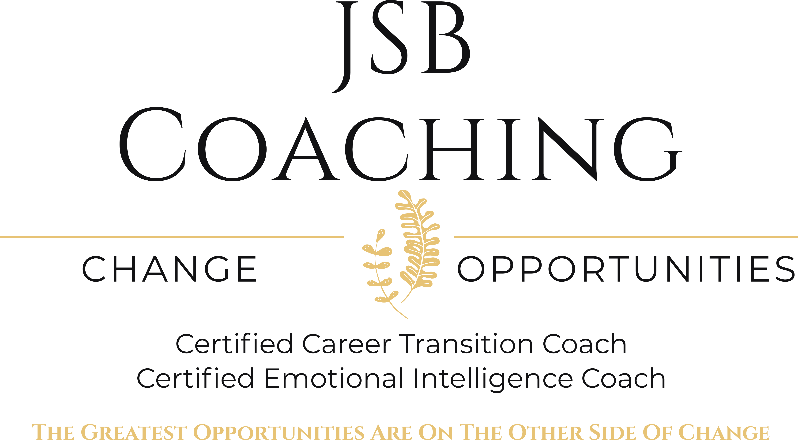 SOAR Story WorksheetSOAR stories are a means for you to express experiences in your life where you have overcome obstacles.  The acronyms stand for:Situation:  Any situation, professional or personal, where you had one or moreObstacle(s): explain the obstacles/challenges, real or perceivedAction(s): What action(s) did you take to deal with these obstacles, andResult: The positive outcome that derived from your action(s).Please share with me at least three SOAR stories prior to next first session and we will discuss them throughout our coaching sessions.#1#2#3#4#5SOARCharacter Traits/Descriptors (what does this story say about you?)Character Traits/Descriptors (what does this story say about you?)SOARCharacter Traits/Descriptors (what does this story say about you?)Character Traits/Descriptors (what does this story say about you?)SOARCharacter Traits/Descriptors (what does this story say about you?)Character Traits/Descriptors (what does this story say about you?)SOARCharacter Traits/Descriptors (what does this story say about you?)Character Traits/Descriptors (what does this story say about you?)SOARCharacter Traits/Descriptors (what does this story say about you?)Character Traits/Descriptors (what does this story say about you?)